                                                 ПОСТАНОВЛЕНИЕ14   октября   2019года                                                                №110       Об отмене  постановления от 05 июня 2017 года №49«Об утверждении Положения о старосте и председателе уличного комитета населенного пункта сельского поселения Азяковский сельсовет муниципального района Бураевский район Республики Башкортостан» с учетом изменений, внесенных постановлением от 26 июля 2019 года №62       В соответствии с Федеральным Законом от 06.10.2003 года № 131-ФЗ «Об общих принципах организации местного самоуправления в Российской Федерации», Законом Республики Башкортостан от 18.03.2005 года № 162-з «О местном самоуправлении в Республике Башкортостан», Законом Республики Башкортостан от 10.07.2019 № 122-з «О старостах сельских населенных пунктов в Республике Башкортостан», согласно Экспертного заключения Государственного комитета Республики Башкортостан по делам юстиции от 17 сентября 2019 года HГРRU 03084805201700006 Администрация  сельского поселения Азяковский  сельсовет муниципального района Бураевский район Республики Башкортостан ПОСТАНОВЛЯЕТ:1. Признать утратившим силу: постановление  сельского поселения Азяковский  сельсовет муниципального района Бураевский района от 5 июля 2017 года №49 «Об утверждении Положения о старосте и председателе уличного комитета населенного пункта сельского поселения Азяковский сельсовет муниципального района Бураевский район Республики Башкортостан» с учетом изменений, внесенных постановлением от 26 июля 2019 года №62;3. Настоящее постановление вступает в силу с момента принятия.4.Опубликовать настоящее постановление на информационном стенде и официальном сайте администрации сельского поселения.5.Контроль за исполнением настоящего постановления оставляю за собой.Глава сельского поселения                                     А.Т.Мухаяров                   БАШҠОРТОСТАН РЕСПУБЛИКАҺЫ
БОРАЙ РАЙОНЫ МУНИЦИПАЛЬ РАЙОНЫНЫҢ ӘЗӘК АУЫЛ СОВЕТЫ АУЫЛ БИЛӘМӘҺЕ ХАКИМИӘТЕ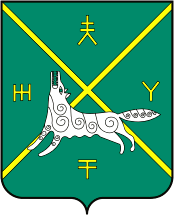 АДМИНИСТРАЦИЯ  СЕЛЬСКОГО ПОСЕЛЕНИЯ АЗЯКОВСКИЙ СЕЛЬСОВЕТ МУНИЦИПАЛЬНОГО РАЙОНА  БУРАЕВСКИЙ РАЙОН
РЕСПУБЛИКИ БАШКОРТОСТАН